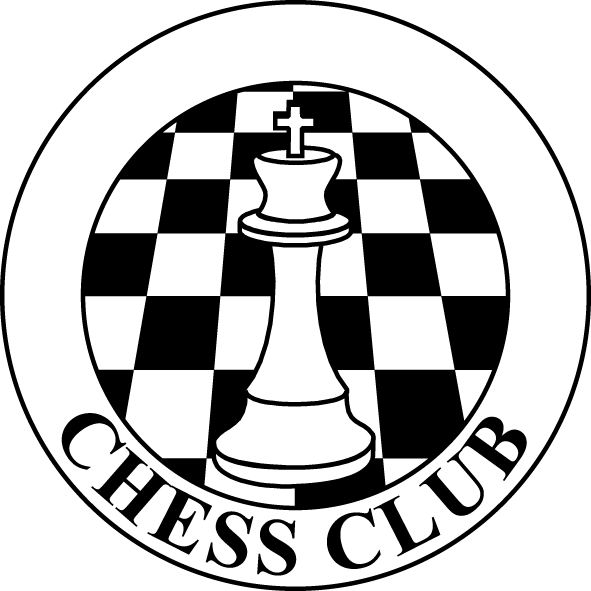 Wednesdays Room 3173:05-4:05All students in grades 3-8 are welcome.*Questions? Ask Mrs. Shaw: shawk@wsd3.org*You must have your AYPYN form turned in